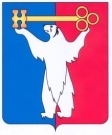 АДМИНИСТРАЦИЯ ГОРОДА НОРИЛЬСКАКРАСНОЯРСКОГО КРАЯРАСПОРЯЖЕНИЕ09.08.2017	г.Норильск	№ 4398Об отказе в изменении вида разрешенного использования объекта капитального строительства Рассмотрев заявление ПАО «ГМК «Норильский никель» об изменении вида разрешенного использования объекта капитального строительства с кадастровым номером 24:55:0403003:912 «Нежилое здание: «Вспомогательное» на вид разрешенного использования «Нежилое здание: «Здание ГРП-2 Северного вывода ТЭЦ -1», по адресу: Российская Федерация, Красноярский край, городской округ город Норильск, улица Энергетическая, № 20, строение № 17, в соответствии с ст. 36, 37 Градостроительного кодекса Российской Федерации, абзацем 5 пункта 1 подраздела 3.3.1 раздела 3 Главы 1 Части I Правил землепользования и застройки муниципального образования город Норильск, утвержденных решением Норильского городского Совета депутатов от 10.11.2009 № 22-533, учитывая, что испрашиваемый  вид разрешенного использования объекта капитального строительства не соответствует виду разрешенного использования, установленному земельному участку, 1. Отказать в изменении вида разрешенного использования объекта капитального строительства с кадастровым номером 24:55:0403003:912 «Нежилое здание: «Вспомогательное» на вид разрешенного использования «Нежилое здание: «Здание ГРП-2 Северного вывода ТЭЦ -1», по адресу: Российская Федерация, Красноярский край, городской округ город Норильск, улица Энергетическая, № 20, строение № 17. 2. Опубликовать настоящее распоряжение в газете «Заполярная правда» и разместить его на официальном сайте муниципального образования город Норильск.Руководитель Администрации города Норильска	                                 Е.Ю. Поздняков